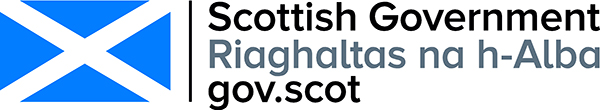 Title - Bovine Tuberculosis: Proposals to amend The Tuberculosis (Scotland) Order 2007Respondent Information FormPlease Note this form must be completed and returned with your response.To find out how we handle your personal data, please see our privacy policy: https://www.gov.scot/privacy/Are you responding as an individual or an organisation?  	Individual	OrganisationFull name or organisation’s namePhone number Address Postcode EmailThe Scottish Government would like your permission to publish your consultation response. Please indicate your publishing preference:	Publish response with name	Publish response only (without name) 	Do not publish responseWe will share your response internally with other Scottish Government policy teams who may be addressing the issues you discuss. They may wish to contact you again in the future, but we require your permission to do so. Are you content for Scottish Government to contact you again in relation to this consultation exercise?	Yes	NoConsultation QuestionsQ1. Do you agree with the proposed change which would mean that no samples should be taken in Scotland for TB with the intention of applying a diagnostic test, either in Scotland or elsewhere, without permission from the Scottish Ministers? Yes   No  Please explain the reasons for your answer.Q2.  Do you agree with ending the practice of using a clear final short interval test at the end of all TB breakdowns as a valid pre-movement test, including for domestic moves into Scotland? Yes   No  Please explain the reasons for your answer.Q3. Do you support the proposal to shorten the period during which a pre-movement test with negative results remains valid from the current 60 days to 30 days after tuberculin injection for skin testing of cattle, including for domestic moves into Scotland? Yes   No  Please explain the reasons for your answer.Q4. Should a financial penalty, such as a reduction in compensation, be introduced for cattle which are presented as unclean at slaughter? Please explain the reasons for your answer. Yes   No  Please give us your views.Q5. If you agree with a financial penalty, would you agree with a 50% reduction to compensation for cattle which are presented as unclean at slaughter? If not, what amount would you suggest that compensation should be reduced by?  The penalty should be more than 50% I agree with a 50% reduction in compensation The penalty should be less than 50%Please provide further comments.Q6. Do you think it would be useful to include statutory requirements for “isolation” in the TB Order to ensure that keepers of bovine animals are aware of the expectations when an animal is affected, or suspected of being infected, with TB?Yes   No  Please give us your views.Option 1: Require isolation to be undertaken in a specific part of the premises, as specified within the notice following APHA inspection.Option 2: Require farmers to identify a suitable location for isolation and undertake ad-hoc enforcement activity where cattle are found not to be isolated following the disclosure of a reactor or IR.Q7. Upon the disclosure of a reactor or IR, do you agree with Option 1 or Option 2?  Option 1  Option 2  Not SurePlease provide your reasoning.Measure 1: Reduce compensation for test positive cattle when there is a failure to isolate cattleMeasure 2: Reduce compensation for subsequent reactors in the herd that are considered to have been infected as a result of failure to isolate test positive cattleQ8. Do you agree with measure 1 that a reduction in compensation should be introduced for any test positive cattle which are not isolated?"Yes   No  Please explain your views.Q9. Do you agree with measure 2 that a reduction in compensation should be introduced for all subsequent test positive cattle in the herd that are considered to have been infected as a result of a failure to isolate animals affected, or suspected of being infected, with TB?Yes   No  Please explain your views.Q10. Would you agree with a 95% reduction in compensation for a failure to isolate? If not, what amount would you suggest that compensation should be reduced by?  The penalty should be more than 95% I agree with a 95% reduction in compensation The penalty should be less than 95%Please give your views.Q11. Do you have any further comments on the proposals we have set out within this consultation, or are there any further measures relation to bovine TB in Scotland which we should consider? Please give your views.